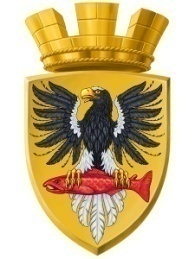 МУНИЦИПАЛЬНОЕ ОБРАЗОВАНИЕ«ЕЛИЗОВСКОЕ ГОРОДСКОЕ ПОСЕЛЕНИЕ»Собрание депутатов Елизовского городского поселенияТРЕТИЙ СОЗЫВ, ДВАДЦАТЬ  ВОСЬМАЯ  СЕССИЯРЕШЕНИЕ№ 483г. Елизово						                                    14 февраля 2019 годаРассмотрев проект муниципального нормативного правового акта «О признании утратившим силу муниципального нормативного правового акта от 10.12.2012 №72-НПА «Положение о порядке формирования муниципального реестра объектов торговли, услуг общественного питания, бытового обслуживания и связи на территории Елизовского городского поселения», принятого Решением Собрания депутатов Елизовского городского поселения от 06.12.2012 №385», внесенный Главой администрации Елизовского городского поселения, руководствуясь Федеральным законом от 06.10.2003 №131-ФЗ «Об общих принципах организации местного самоуправления в Российской Федерации», Федеральным законом от 28.12.2009 №381-ФЗ «Об основах государственного регулирования торговой деятельности в Российской Федерации», Уставом Елизовского городского поселенияСобрание депутатов Елизовского городского поселенияРЕШИЛО:Принять муниципальный нормативный правовой акт «О признании утратившим силу муниципального нормативного правового акта от 10.12.2012 №72-НПА «Положение о порядке формирования муниципального реестра объектов торговли, услуг общественного питания, бытового обслуживания и связи на территории Елизовского городского поселения», принятого Решением Собрания депутатов Елизовского городского поселения от 06.12.2012 №385». Направить муниципальный нормативный правовой акт «О признании утратившим силу муниципального нормативного правового акта от 10.12.2012 №72-НПА «Положение о порядке формирования муниципального реестра объектов торговли, услуг общественного питания, бытового обслуживания и связи на территории Елизовского городского поселения», принятого Решением Собрания депутатов Елизовского городского поселения от 06.12.2012 №385» Главе Елизовского городского поселения для подписания и опубликования (обнародования).          3. Для решения вопросов местного значения, предусмотренных п.10, п. 28 ч. 1 ст. 14 Федерального закона от 06.10.2003 №131-ФЗ «Об общих принципах организации местного самоуправления в Российской Федерации» и для реализации полномочий, находящихся в исключительной компетенции Собрания депутатов Елизовского городского поселения  в соответствии с п. 4 ч. 10 ст. 34 от 06.10.2003 №131-ФЗ «Об общих принципах организации местного самоуправления  Российской Федерации», поручить администрации Елизовского городского поселения в течение первого полугодия 2019 года разработать и представить на рассмотрение Собрания депутатов Елизовского городского поселения муниципальный нормативный правовой акт, позволяющий иметь сведения о количестве и сфере деятельности на территории Елизовского городского поселения объектов торговли, услуг общественного питания, бытового обслуживания и связи.Глава Елизовского городского поселения –председатель Собрания депутатовЕлизовского городского поселения  			                   Е. И. РябцеваЕЛИЗОВСКИЙ МУНИЦИПАЛЬНЫЙ РАЙОН«ЕЛИЗОВСКОЕ ГОРОДСКОЕ ПОСЕЛЕНИЕ»Муниципальный нормативный правовой акт«О признании утратившим силу муниципального нормативного правового акта от 10.12.2012 № 72-НПА «Положение о порядке формирования муниципального реестра объектов торговли, услуг общественного питания, бытового обслуживания и связи на территории Елизовского городского поселения», принятого Решением Собрания депутатов Елизовского городского поселения от 06.12.2012 № 385»Принят Решением Собрания депутатов Елизовского городского поселения № 483 от 14 февраля 2019 годаСтатья 1. Признать утратившим силу:Муниципальный нормативный правовой акт от 10.12.2012          № 72-НПА «Положение о порядке формирования муниципального реестра объектов торговли, услуг общественного питания, бытового обслуживания и связи на территории Елизовского городского поселения», принятый Решением Собрания депутатов Елизовского городского поселения от  06.12.2012 № 385;Муниципальный нормативный правовой акт от 22.02.2013          № 91-НПА «О внесении изменений в «Положение о порядке формирования муниципального реестра объектов торговли, услуг общественного питания, бытового обслуживания и связи на территории Елизовского городского поселения», принятый Решением Собрания депутатов Елизовского городского поселения от 19.02.2013 № 421. Статья 2. Настоящий муниципальный нормативный правовой акт вступает в силу после его официального опубликования (обнародования).Глава Елизовского городского поселения				         Е. И. Рябцева№ 131- НПА      14 февраля 2019 годаО принятии муниципального нормативного правового акта «О признании утратившим силу муниципального нормативного правового акта от 10.12.2012 № 72-НПА «Положение о порядке формирования муниципального реестра объектов торговли, услуг общественного питания, бытового обслуживания и связи на территории Елизовского городского поселения», принятого Решением Собрания депутатов Елизовского городского поселения от 06.12.2012 № 385»